国内集装箱代理运输协议甲方（委托方）：________________________________________________乙方（代理方）：_港迎国际集装箱储运（上海）有限公司根据《中华人民共和国合同法》及相关法律法规，甲乙双方就甲方委托乙方进行国内集装箱代理运输及事宜，经友好协商，达成如下协议：一、协议目的乙方同意作为甲方的国内集装箱代理运输方，为甲方提供集装箱的接收、装箱、运输、拆箱、交付等代理服务。二、甲方责任甲方应确保所提供的货物符合相关法律法规及行业标准，并提供必要的货物信息、单证及装箱清单。甲方应及时通知乙方集装箱货物的具体信息，包括但不限于集装箱货物的船次，提单号、数量、尺寸、重量等。甲方应按时支付乙方提供的代理运输服务费用。特殊及高价值集装箱货物（货物总价值超过100万元的）甲方要提前告知乙方相关货物信息，甲方及其代理（原货主，订舱代理等）应额外购买足额相关保险应变可能发生的意外情况。三、乙方责任乙方应按照甲方的要求，及时、准确地完成集装箱的接收、装箱、运输、拆箱、交付等代理服务。乙方应确保运输过程中的货物安全，并采取合理措施防止集装箱货物的损坏或丢失。乙方应按照约定的时间、地点、方式将集装箱货物送达甲方指定的目的地，并及时通知甲方货物到达情况。四、费用与支付双方应定期核对并确认代理运输服务费用，甲方应按照约定的时间和方式支付费用。如因甲方原因导致乙方无法按时完成代理运输服务，甲方应承担由此产生的额外费用。五、违约责任如一方违反本协议的约定，应承担违约责任，并赔偿对方因此遭受的损失。六、争议解决因执行本协议所发生的或与本协议有关的一切争议，双方应通过友好协商解决；协商不成的，任何一方均有权将争议提交至有管辖权的人民法院诉讼解决。七、其他本协议自双方签字盖章之日起生效，有效期为一年。协议到期后，双方无异议，合同自动续约一年。本协议一式两份，甲乙双方各执一份。本协议未尽事宜，双方可另行签订补充协议。补充协议与本协议具有同等法律效力。为双方快速签署方便，电子件，复印件均具生效此协议。本合同编号：_________甲方（委托方）：________________                乙方（代理方）：________________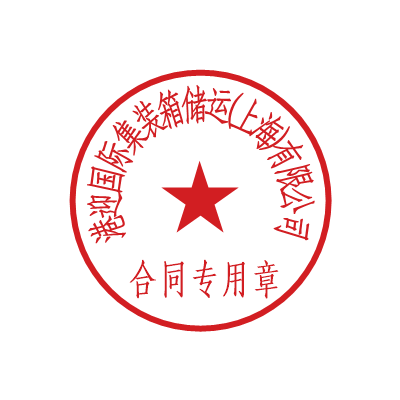 签字/盖章：________________                    签字/盖章：________________日期：________________                         日期：________________